IssDichFit Allergie-Anamnesebogen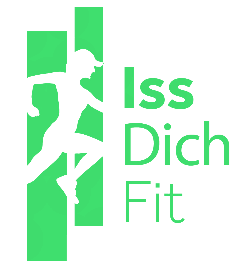 Für eine ausführliche Allergie/Unverträglichkeiten Diagnostik ist es wichtig alle relevanten Faktoren zu erheben. Bitte die Anamnese schon vorab ausfüllen (soweit es möglich ist), es wird dann noch persönlich besprochen und ergänzt.AnamnesebogenUntersuchungen:
Alle Befunde sind bitte bei der Erstbesprechung mitzunehmen oder vorabzuzusenden. Danke!BeschwerdeprotokollBeschwerden seit wann? Wo treten sie auf?Intensität: z.B. leicht,  mittel,  starkHäufigkeit: z.B.  selten, manchmal, häufigBeschwerden sind stärker bei:  Sport  Infekten  Stress  Kälte  Wärme  Alkohol  Morgens  Mittags  Abends  Beschwerden sind tagesabhängig (manchmal besser, manchmal schlechtErnährungsanamnese(was wird normalerweise oder wurde gestern/heute gegessen?)Verdächtige Nahrungsmittel (wenn bekannt)Wenn mehrere Lebensmittel Beschwerden auslösen, lohnt es sich die Liste durchzugehen und anzukreuzen! Ansonsten kann dies auch nur im unteren Kästchen vermerkt werden.  Beschwerden treten bei folgenden Lebensmitteln auf:MedikamenteIch nehme oder habe folgende Medikamente eingenommen (bitte ankreuzen):Name:Geschlecht:Telefon:E-Mail:Familienstand: (verheiratet, ledig...)Raucher:   ja     Menge:  neinwird im Haus/Arbeitsplatz geraucht? ja   neinRaucher:   ja     Menge:  neinwird im Haus/Arbeitsplatz geraucht? ja   neinAlter:Größe:Gewicht:Gewichtsverlauf:Medizinisch bestätigte Allergien/Intoleranzen:eigener Verdacht auf folgende Allergien/Intoleranzen:(Vor)Erkrankungen soweit bekannt(bitte ankreuzen/ergänzen)Milchschorf Neurodermitis/Ekzem Anaphylaktischer Schock Nahrungsmittelallergien/IntoleranzenWenn ja welche? PollenallergienWenn ja welche? Kontaktallergien (Nickel, Latex etc.)Wenn ja welche? weiter Allergien (Tierhaar…)Wenn ja welche? Asthma Krupp Chronische Infekte  Migräne  RheumaWenn ja welche Form?  andere AutoimmunerkrankungenWenn ja welche?  Diabetes Typ 1  Es wurden Antibiotika genommen, wenn ja wann?  Aktueller Darminfekt vorhanden  Darmentzündung vorhanden  Vergangene Darminfekte wann, welche?  Unverträglichkeit auf Medikamente wie ASS (z.B: Aspro, Thormbo-Ass)  Operationen – wenn ja welche?  Sonstige:Milchschorf Neurodermitis/Ekzem Anaphylaktischer Schock Nahrungsmittelallergien/IntoleranzenWenn ja welche? PollenallergienWenn ja welche? Kontaktallergien (Nickel, Latex etc.)Wenn ja welche? weiter Allergien (Tierhaar…)Wenn ja welche? Asthma Krupp Chronische Infekte  Migräne  RheumaWenn ja welche Form?  andere AutoimmunerkrankungenWenn ja welche?  Diabetes Typ 1  Es wurden Antibiotika genommen, wenn ja wann?  Aktueller Darminfekt vorhanden  Darmentzündung vorhanden  Vergangene Darminfekte wann, welche?  Unverträglichkeit auf Medikamente wie ASS (z.B: Aspro, Thormbo-Ass)  Operationen – wenn ja welche?  Sonstige:Milchschorf Neurodermitis/Ekzem Anaphylaktischer Schock Nahrungsmittelallergien/IntoleranzenWenn ja welche? PollenallergienWenn ja welche? Kontaktallergien (Nickel, Latex etc.)Wenn ja welche? weiter Allergien (Tierhaar…)Wenn ja welche? Asthma Krupp Chronische Infekte  Migräne  RheumaWenn ja welche Form?  andere AutoimmunerkrankungenWenn ja welche?  Diabetes Typ 1  Es wurden Antibiotika genommen, wenn ja wann?  Aktueller Darminfekt vorhanden  Darmentzündung vorhanden  Vergangene Darminfekte wann, welche?  Unverträglichkeit auf Medikamente wie ASS (z.B: Aspro, Thormbo-Ass)  Operationen – wenn ja welche?  Sonstige:Milchschorf Neurodermitis/Ekzem Anaphylaktischer Schock Nahrungsmittelallergien/IntoleranzenWenn ja welche? PollenallergienWenn ja welche? Kontaktallergien (Nickel, Latex etc.)Wenn ja welche? weiter Allergien (Tierhaar…)Wenn ja welche? Asthma Krupp Chronische Infekte  Migräne  RheumaWenn ja welche Form?  andere AutoimmunerkrankungenWenn ja welche?  Diabetes Typ 1  Es wurden Antibiotika genommen, wenn ja wann?  Aktueller Darminfekt vorhanden  Darmentzündung vorhanden  Vergangene Darminfekte wann, welche?  Unverträglichkeit auf Medikamente wie ASS (z.B: Aspro, Thormbo-Ass)  Operationen – wenn ja welche?  Sonstige:Familiäre Erkrankungen:(Blutsverwandte) Diabetes Typ1 Diabetes Typ2  Herzinfarkt  Krebserkrankungen  Atopische Disposition (Ausschläge etc.)  Allergische Erkrankungen  Wenn ja welche?  Unverträglichkeiten  Zöliakie (Glutenunverträglichkeit)  Sonstige: Diabetes Typ1 Diabetes Typ2  Herzinfarkt  Krebserkrankungen  Atopische Disposition (Ausschläge etc.)  Allergische Erkrankungen  Wenn ja welche?  Unverträglichkeiten  Zöliakie (Glutenunverträglichkeit)  Sonstige: Diabetes Typ1 Diabetes Typ2  Herzinfarkt  Krebserkrankungen  Atopische Disposition (Ausschläge etc.)  Allergische Erkrankungen  Wenn ja welche?  Unverträglichkeiten  Zöliakie (Glutenunverträglichkeit)  Sonstige: Diabetes Typ1 Diabetes Typ2  Herzinfarkt  Krebserkrankungen  Atopische Disposition (Ausschläge etc.)  Allergische Erkrankungen  Wenn ja welche?  Unverträglichkeiten  Zöliakie (Glutenunverträglichkeit)  Sonstige:Haustiere  ja welche:                                                             nein  ja welche:                                                             nein  ja welche:                                                             nein  ja welche:                                                             neinBeruf:Wohnort(Haus, Wohnung, Stadt, Land)Bewegung:(was, wie oft, wie lange schon wie intensiv)Generelles Stresslevel auf einer Skala von 0-10:(0… kein Stress, 
10 massiver Stress )Bisher durchgeführte UntersuchungenDatumpositivnegativFruktose H2 AtemtestLaktose H2 AtemtestSorbitGlukose H2 Atemtest (auf Darmfehlbesieldung)Histamin StuhlHistamin BlutHaut Test (Prick Test)Wenn positiv welche Diagnose?Allergie Blutuntersuchung (z.b. RAST)Wenn positiv welche Diagnose?IgE AntikörperWenn positiv welche Diagnose/wie hoch?DarmspiegelungWenn positiv welche Diagnose?Histologie auf ZöliakieZöliakie Antikörper BlutUntersuchung auf Parasiten, Helicobakter PyloriEntzündungswerte:CRPCalprotectinArt der BeschwerdenHäufigkeitIntensität  Bauchschmerzen  Durchfall  Bauchkrämpfe  Blähungen/rumoren  Hautausschläge  Juckreiz  Fließschnupfen  Augenbrennen  Sonstige:UhrzeitLebensmittel/Speise + GETRÄNKE(z.B. Spaghetti, Schnitzel etc.)Menge(handvoll, Teller, 1 Liter, 1 Glas etc.)Zubereitung + Art(roh, geschält, gekocht, Gewürze… + selbst gekocht oder Restaurant, Fertigprodukt Marke)Sonstiges, Situation(Pollenflug, Sport, Stress, Unterwegs…)Art Beschwerden (Bauchweh, Durchfall…) Schweregrad (1 leicht-10 stark)LebensmittelIntensität (1 leicht-10 stark)LebensmittelIntensität (1 leicht-10 stark)LebensmittelIntensität (1 leicht-10 stark)GemüseGemüseGemüseObstObstObstNüsse/SamenNüsse/SamenKarotte rohObst generellNüsse/SamenKarotte gekocht AnanasNüsse allgemeinSellerie rohBananenWalnuss rohSellerie gekochtErdbeerenWalnuss verarbeitetKürbisZitrusfrüchte Haselnuss rohSpinat passiertApfelHaselnuss verarbeitetTomaten rohBirneMandel rohTomate gekocht, SauceMarilleMandel verarbeitetSauerkrautZwetschkeErdnuss rohEingelegtes KonservengemüsePfirsichErdnuss verarbeitetRadieschenNektarineSesamKartoffel rohKirscheMohnKartoffel gekochtMeloneSonnenblumenkerneGurkeKiwiAvocadoMangoHülsenfrüchtePaprika rot, gelbGetreideSojabohnenPaprika grünWeizenLinsenPilzeRoggenBohnen rotArtischockenDinkelBohnen weißKohlgemüseBrot frischZwiebelSojaKnoblauchLupinenmehlSonstiges Gemüse:HaferSonstiges Getreide:LebensmittelIntensität (1 leicht-10 stark)LebensmittelIntensität (1 leicht-10 stark)LebensmittelIntensität (1 leicht-10 stark)Fleisch/FischGewürzeTierische MilchprodukteFaschiertesKamilleKuhmilchFleisch generellAnisMilch generellFleisch aufgewärmtKümmelKuhmilch-JoghurtSalamiKorianderJoghurt generellFisch generellCurryTopfenFischsorte:PetersilieSchlagobersMeeresfrüchteBasilikumRahmGarnelenOreganoHartkäse jungKrabben, HummerMuskatHartkäse gereiftAusternZimtParmesanMuschelIngwerBrieSchneckenDilleBlauschimmelkäseTintenfischKorianderSonstiges:Sonstige Gewürze:EierEier generellSüßstoffe (Aspartam…)Schokolade dunkelEiklarZuckeraustauschstoffe (Birkenzucker…)MilchschokoladeEidotterFertigprodukte generell Alkohol generellHarte EierAromenBierKonservierungsmittelWeinFarbstoffeSonstiges:Sonstiges noch nicht Erwähntes:Sonstiges noch nicht Erwähntes:Sonstiges noch nicht Erwähntes:Sonstiges noch nicht Erwähntes:Sonstiges noch nicht Erwähntes:Sonstiges noch nicht Erwähntes:Sonstiges noch nicht Erwähntes:Sonstiges noch nicht Erwähntes:Sonstiges noch nicht Erwähntes:Name/ wann (Uhrzeit)/wie oft (tägl..)RöntgenkontrastmittelMuskelrelaxantienSchmerzmittelBlutdruckmittelMedikamente für Herzrythmusstörungen (Antiarrhytmika)Entwässerung (Diuretika)AntibiotikaSchleimlöserHusten, AsthmamedikamenteMagensäurehemmerZytostatika (z.B. bei Krebstherapie)AntidepressivaSonstige eingenommene MedikamenteNahrungsergänzungsmittel:(Cranberry Tabletten, Vitamintabletten etc.)Wird von der Diätologin ausgefüllt:VA PseudoVA HistaminVA LaktoseVA FruktoseVA SorbitVA ZöliakieVA WeizensensitivitätVA ReizdarmVA Allergie auf: (Kuh, Ei, Fisch, Pollen, Latex, Nuss, Soja, Weizen, Nickel)VA eosinophileVA Pollen/KreuzallergieLVK